          MESTSKÁ ČASŤ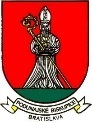                 BRATISLAVA – PODUNAJSKÉ BISKUPICE          Trojičné námestie 11, 825 61 BratislavaInformatívna správa určená na rokovanie:Miestnej rady dňa:			02.12.2019Miestneho zastupiteľstva dňa:	10.02.2019Údaje o počtoch žiakov základných škôl a údaje o počtoch detí materských škôlÚdaje o počtoch sú spracované na základe Protokolu o zbere údajov pre normatívne financovanie 2019 a na základe výkazov o základnej škole podľa stavu k 15.09. 2019 a výkazov o materskej škole podľa stavu k 15.09.2019.Základné školy k 15.09.2019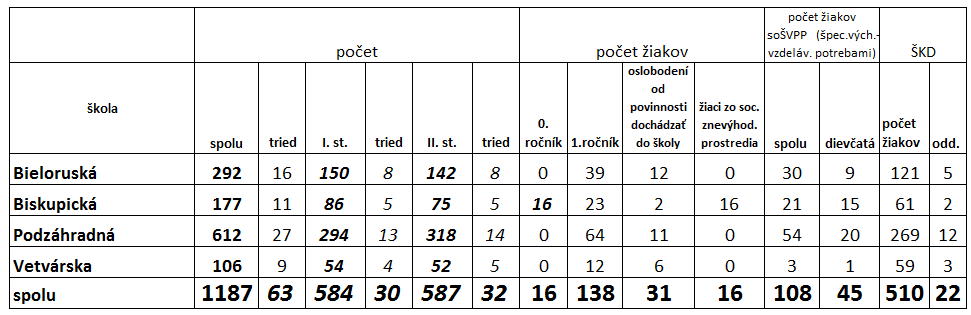 Materské školy k 15.09.2019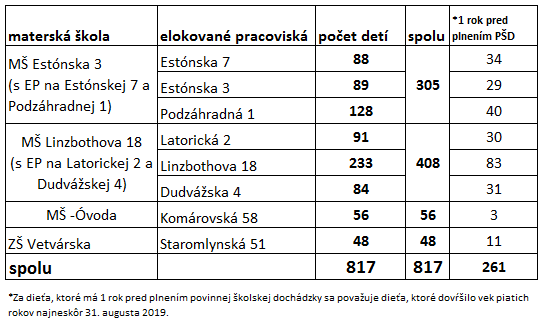 Spracovala:PaedDr. Beata Biksadskávedúca oddelenia školstva, kultúry a športu